Декабрь месяц всегда очень насыщен. Это тот месяц, когда ребенок ждет приближения чего-то волшебного и таинственного. В этот месяц мы стараемся планировать деятельность по теме Нового года. Традиционные работы по аппликации, конструированию, лепке и рисованию совмещаются с работой в нетрадиционной  технике, так ребятами были изготовлены украшения на елочку с использованием макаронных изделий, коллаж на тему « Берегите землю , она у нас одна» и др. работы. В составе сборной детского сада наши ребята участвовали в спартакиаде «Здоровый дошкольник», вышли в финал и были награждены грамотой и медалями. Ребята и их родители приняли участие в городском конкурсе «Новогодняя игрушка из эко-материала».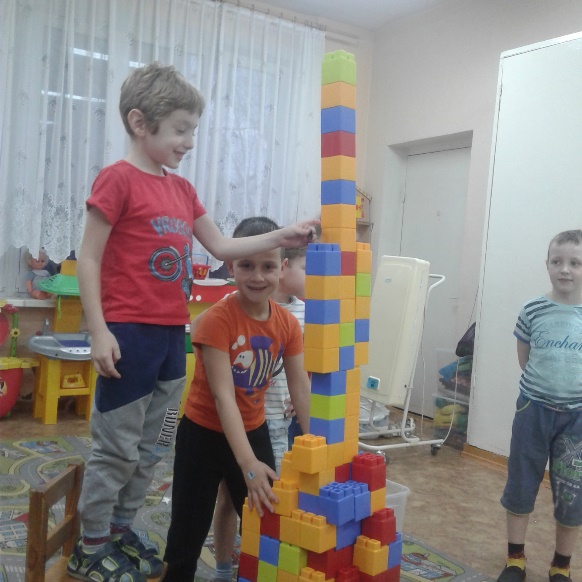 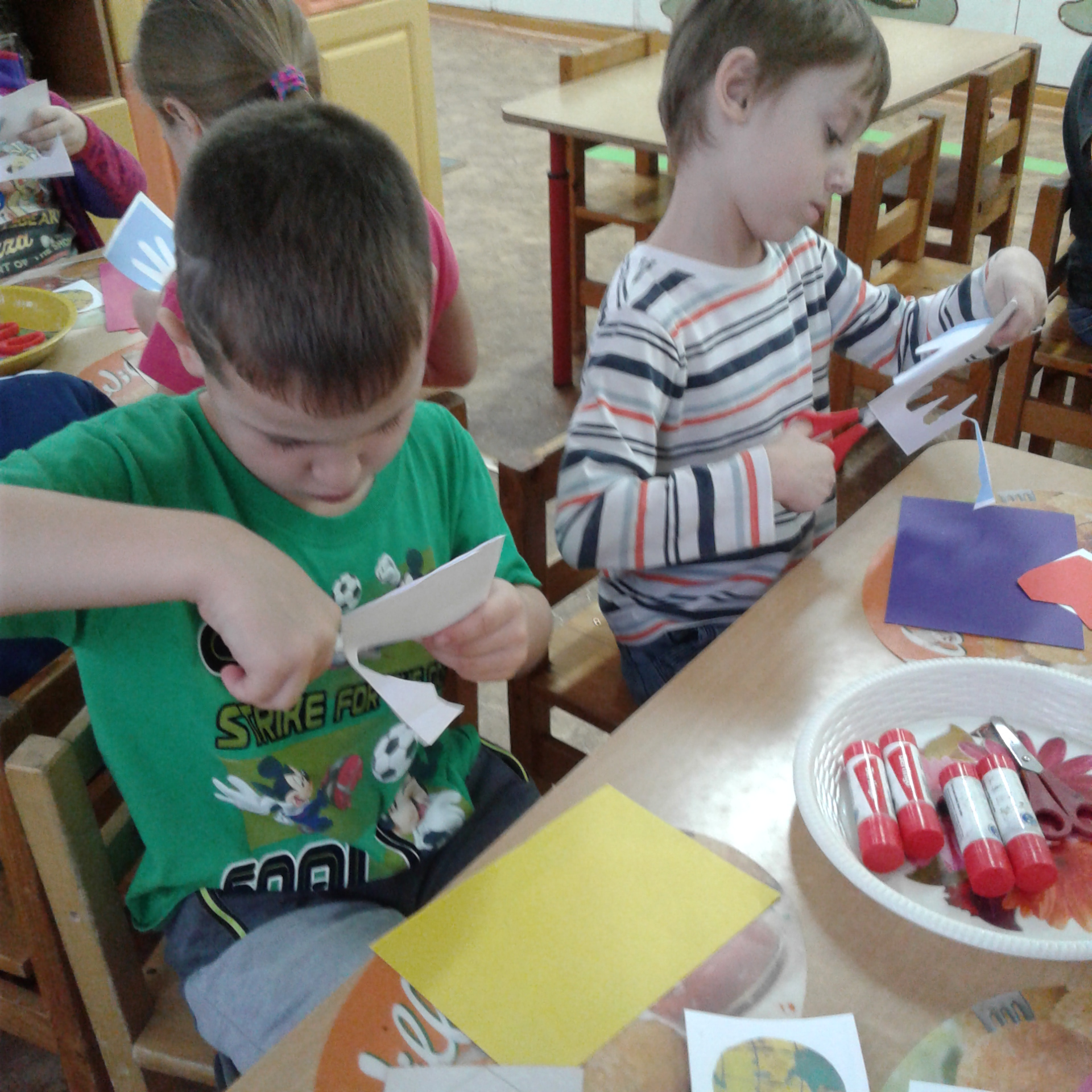 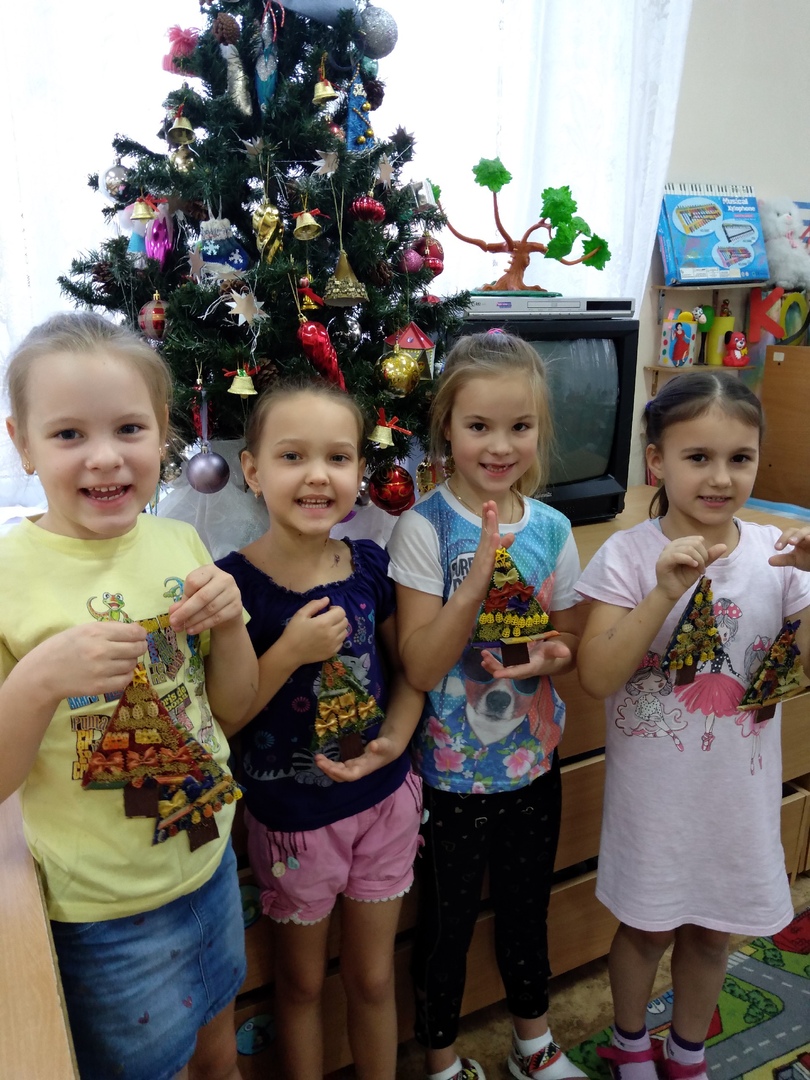 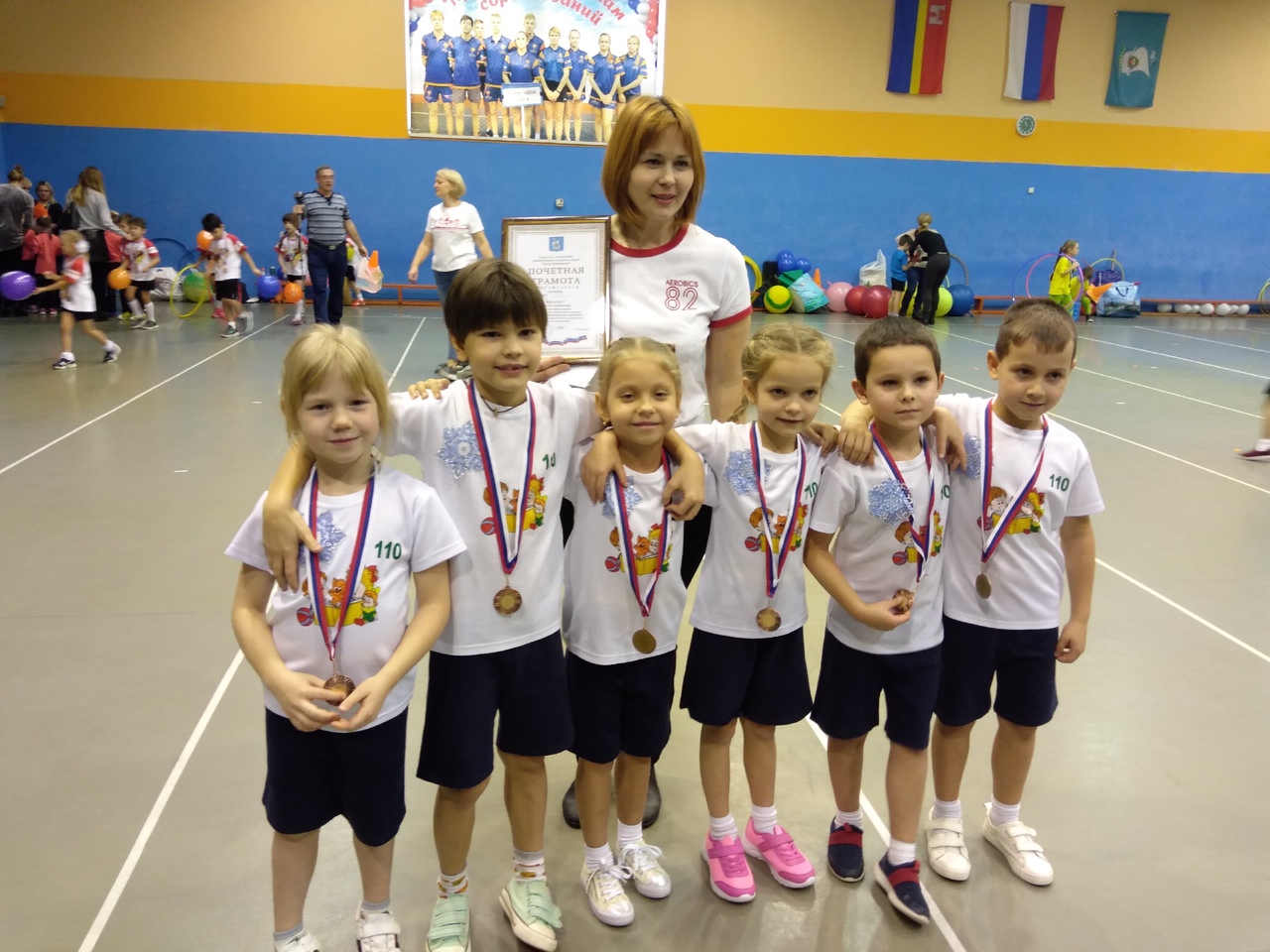 